The Taos News, February 26, 2015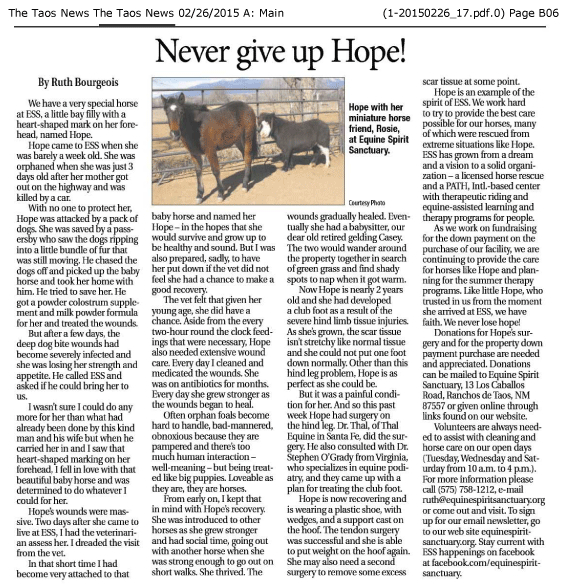 